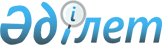 О толковании учредительных документов СодружестваРешение Экономического Суда Содружества Независимых Государств от 31 марта 1994 года № 01/94

      Экономический Суд Содружества Независимых Государств в составе:  

      председательствующего - Дашука Л.А.,  

      судей: Абдрахманова С.С., Березия А.Е.,  

      рассмотрев в открытом судебном заседании запрос Исполнительного Секретариата Содружества Независимых Государств о том, какие государства и с какого времени являются участниками Содружества Независимых Государств,  

      и заслушав судью-докладчика Березия А.Е.,  УСТАНОВИЛ: 

      В соответствии с Соглашением от 8 декабря 1991 года о создании Содружества Независимых Государств, подписанным Республикой Беларусь, Российской Федерацией и Украиной, и Протоколом к этому Соглашению от 21 декабря 1991 года, являющимся составной частью Соглашения от 8 декабря 1991 года, подписанным Азербайджанской Республикой, Республикой Армения, Республикой Беларусь, Республикой Казахстан, Кыргызской Республикой, Республикой Молдова, Российской Федерацией, Республикой Таджикистан, Туркменистаном, Республикой Узбекистан, Украиной, все вышеперечисленные государства образовали Содружество Независимых Государств. Настоящее Соглашение открыто для присоединения всеми государствами (республик бывшего Союза ССР и иных стран) без какого-либо согласования процедуры принятия в Содружество Независимых Государств и являются участниками Содружества Независимых Государств с момента ратификации Соглашения от 8 декабря 1991 года о создании Содружества Независимых Государств и Протокола к нему от 21 декабря 1991 года. 

      Для приобретения правового положения "участник Содружества" необходимо было соблюсти определенные правовые процедуры в соответствии с конституционными нормами государств, подписавших Соглашение от 8 декабря 1991 года о создании Содружества Независимых Государств и Протокол к нему от 21 декабря 1991 года. 

      По данным, полученным от государств-участников Соглашения о создании Содружества Независимых Государств, а также от страны-депозитария данного Соглашения, на 31 марта 1994 года Соглашение о создании Содружества Независимых Государств от 8 декабря 1991 года и Протокол к нему от 21 декабря 1991 года ратифицировали: Республика Армения (18 февраля 1992 года), Республика Беларусь (10 декабря 1991 года), Республика Казахстан (23 декабря 1991 года), Кыргызская Республика (6 марта 1992 года), Российская Федерация (12 декабря 1991 года), Республика Таджикистан (25 декабря 1991 года), Республика Узбекистан (4 января 1992 года), Туркменистан (26 декабря 1991 года) и Украина (10 декабря 1991 года). 

      На основании решений глав государств-участников Содружества Независимых Государств вступили в Содружество Независимых Государств: Азербайджанская Республика (24 сентября 1993 года), Республика Грузия (3 декабря 1993 года) и, по мнению Суда, стали государствами-участниками Содружества. 

      Суд отмечает, что особое место занимает Республика Молдова, подписавшая Соглашение от 8 декабря 1991 года об образовании Содружества Независимых Государств и Протокол к нему от 21 декабря 1991 года, однако на момент вынесения настоящего решения не ратифицировавшая эти документы. Решением Совета глав государств от 24 декабря 1993 года Республике Молдова предоставлена отсрочка до 22 апреля 1994 года. До истечения указанного срока Республика Молдова может использовать предоставленную ей возможность для ратификации учредительных документов Содружества и приобрести статус участника Содружества Независимых Государств. 

      На основании изложенного и по содержанию рассмотренного запроса, руководствуясь пунктом 5 Положения об Экономическом Суде Содружества Независимых Государств, Суд  РЕШИЛ: 

      Считать участниками Содружества Независимых Государств: 

      Азербайджанскую Республику  с 24 сентября 1993 года, 

      Республику Армения          с 18 февраля 1992 года, 

      Республику Беларусь         с 10 декабря 1991 года, 

      Республику Грузия           с 3 декабря 1993 года, 

      Республику Казахстан        с 23 декабря 1991 года, 

      Кыргызскую Республику       с 6 марта 1992 года, 

      Российскую Федерацию        с 12 декабря 1991 года, 

      Республику Таджикистан      с 25 декабря 1991 года, 

      Туркменистан                с 26 декабря 1991 года, 

      Республику Узбекистан       с 4 января 1992 года, 

      Украину                     с 10 декабря 1991 года. 

      Решение подлежит направлению в Исполнительный Секретариат Содружества Независимых Государств, а также всем государствам, подписавшим Протокол от 21 декабря 1991 года к Соглашению от 8 декабря 1991 года о создании Содружества Независимых Государств. 

      Решение может быть обжаловано в месячный срок после получения его копии в Пленум Экономического Суда Содружества Независимых Государств.       Председательствующий                             Л.А. Дашук 
					© 2012. РГП на ПХВ «Институт законодательства и правовой информации Республики Казахстан» Министерства юстиции Республики Казахстан
				